В соответствии со статьей 81 Бюджетного кодекса Российской Федерации, Уставом МО  Заводской сельсовет ПОСТАНОВЛЯЮ:Утвердить прилагаемое Положение о резервном фонде  Администрации  Заводского сельсовета.Обнародовать настоящее постановление на официальном сайте и на информационном стенде администрации Заводского сельсовета.Утверждено постановлением Администрации  Заводского сельсоветаот «24» августа 2020 г. № 19Положение о резервном фонде Администрации  Заводского сельсовета1.  Общие положенияРезервный фонд Администрации Заводского сельсовета (далее - резервный фонд) формируется в составе бюджета  Заводского сельсовета и не может превышать 3 процента общего объема расходов, утвержденного решением о бюджете  Заводского  сельсовета на соответствующий финансовый год.Размер резервного фонда определяется при формировании бюджета  Заводского  сельсовета и устанавливается решением о бюджете  Заводского сельсовета на соответствующий финансовый год.Резервный фонд предусматриваются в бюджете Заводского сельсовета отдельной строкой.2. Направления расходования средств резервного фонда2.1. Расходование средств резервного фонда осуществляется по следующим основным направлениям:1) проведение неотложных аварийно-восстановительных работ на объектах жилищно-коммунального хозяйства, социальной сферы;2) проведение экстренных противоэпидемиологических мероприятий;К иным непредвиденным расходам относятся: расходы на проведение ремонтных и восстановительных работ, закупку материалов, комплектующих и оборудования, не связанных с чрезвычайными ситуациями; расходы на  предупреждение ситуаций, которые могут привести к нарушению функционирования систем жизнеобеспечения населения (приобретения угля, материалов, оборудования и комплектующих;расходы на иные мероприятия, проводимые по решениям главы Заводского сельсовета.2.3. Выделение средств из резервного фонда осуществляется на финансирование непредвиденных расходов, не предусмотренных в бюджете Заводского  сельсовета на соответствующий финансовый год или в случае недостаточности средств, находящихся в распоряжении органов местного самоуправления  Заводского сельсовета сельсовета, осуществляющих указанные расходы.2.4. Использование средств резервного фонда на цели, не предусмотренные настоящим Положением, не допускается.3.   Управление средствами резервного фонда3.1. Решение об использовании средств резервного фонда принимается администрацией  Заводского  сельсовета в форме распоряжения.3.2. К проекту распоряжения Администрации  Заводского  сельсовета о выделении средств из резервного фонда на финансирование непредвиденных расходов должны быть приложены обоснование необходимости выделения средств из резервного фонда и документы, подтверждающие размер запрашиваемых средств (смета расходов, проектная документация, расчеты, счета, акты сверок, договоры, соглашения, экспертные заключения и т.п.).В обосновании должны быть указаны следующие сведения:размер запрашиваемых средств, его обоснование, включая сметно-финансовые расчеты;цели расходования средств;обоснование недостаточности средств, находящихся в распоряжении;мотивированное обоснование непредвиденности расходов.3.3 Ходатайство о выделении средств из резервного фонда на финансирование непредвиденных расходов направляется в Администрацию  Заводского сельсовета.К указанному ходатайству должны быть приложены обоснование и документы, указанные в пункте 3.2 настоящего Положения.3.4. По результатам рассмотрения представленного ходатайства с приложенными к нему документами Администрация  Заводского сельсовета готовит заключение о возможности выделения (положительное заключение) или о невозможности выделения (отрицательное заключение) средств из резервного фонда.Общий срок подготовки заключения о возможности (невозможности) выделения средств из резервного фонда на цели, указанные в ходатайстве, составляет 5 дней со дня поступления документов в Администрацию  Заводского сельсовета.В случае положительного заключения Администрация Заводского сельсовета готовит проект распоряжения Администрации Заводского сельсовета о выделении средств из резервного фонда. В случае отрицательного заключения Администрация Заводского сельсовета готовит проект письма главы Заводского сельсовета об отклонении ходатайства с мотивированным обоснованием отказа в выделении средств из резервного фонда.Письмо направляется лицу, обратившемуся с ходатайством.3.5. Основаниями для отказа в выделении средств из резервного фонда на цели, указанные в ходатайстве, являются:отсутствие или недостаточность бюджетных ассигнований резервного фонда в текущем финансовом году;несоответствие целей, на которые запрашиваются средства резервного фонда, полномочиям  Заводского сельсовета;отсутствие обоснования и документов, указанных в пункте 3.2 настоящего Положения.4.   Контроль за расходованием средств резервного фондаКонтроль за расходованием средств резервного фонда осуществляется Администрацией  Заводского сельсовета.Резервный фонд исполняется в течение финансового года. Неиспользованные остатки резервного фонда на следующий год не переносятся.Получатели средств резервного фонда, представляют в Администрацию Заводского  сельсовета отчет о целевом использовании средств резервного фонда.Информация об использовании бюджетных ассигнований резервного фонда в виде отчета прилагается к годовому отчету об исполнении бюджета Заводского  сельсовета.Расходы, произведенные за счет средств резервного фонда, отражаются в отчете об исполнении бюджета Заводского сельсовета по соответствующим кодам бюджетной классификации.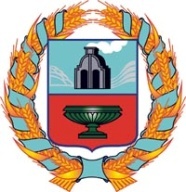 АДМИНИСТРАЦИЯ ЗАВОДСКОГО СЕЛЬСОВЕТАТЮМЕНЦЕВСКОГО РАЙОНА АЛТАЙСКОГО КРАЯПОСТАНОВЛЕНИЕ24.08.2020                                                                                              №19п.ЗаводскойАДМИНИСТРАЦИЯ ЗАВОДСКОГО СЕЛЬСОВЕТАТЮМЕНЦЕВСКОГО РАЙОНА АЛТАЙСКОГО КРАЯПОСТАНОВЛЕНИЕ24.08.2020                                                                                              №19п.ЗаводскойАДМИНИСТРАЦИЯ ЗАВОДСКОГО СЕЛЬСОВЕТАТЮМЕНЦЕВСКОГО РАЙОНА АЛТАЙСКОГО КРАЯПОСТАНОВЛЕНИЕ24.08.2020                                                                                              №19п.ЗаводскойАДМИНИСТРАЦИЯ ЗАВОДСКОГО СЕЛЬСОВЕТАТЮМЕНЦЕВСКОГО РАЙОНА АЛТАЙСКОГО КРАЯПОСТАНОВЛЕНИЕ24.08.2020                                                                                              №19п.ЗаводскойАДМИНИСТРАЦИЯ ЗАВОДСКОГО СЕЛЬСОВЕТАТЮМЕНЦЕВСКОГО РАЙОНА АЛТАЙСКОГО КРАЯПОСТАНОВЛЕНИЕ24.08.2020                                                                                              №19п.Заводской Об утверждении Положения о резервном фонде Администрации  Заводского сельсовета Об утверждении Положения о резервном фонде Администрации  Заводского сельсовета Об утверждении Положения о резервном фонде Администрации  Заводского сельсовета Об утверждении Положения о резервном фонде Администрации  Заводского сельсоветаГлава сельсовета                                                                       В.П.ПаньковКоррупциогенных факторов невыявлено вед.специалист Л.В.Васильева  24.08.2020 г.